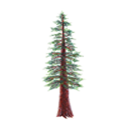 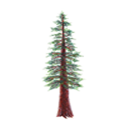 NORTH BAY LEAGUE REDWOOD DIVISION Girls’ Soccer Schedule 2024 – 2025Revised 3/9/24NCS ChampionshipsFinal date for leagues to determine qualifiers:  February 15Deadline for competition other than NCS or CIF Championships: February 15NCS postseason applications due (automatic and at-large): February 15 (10 PM)At–large & meeting:  February 16NCS Championships:  February 19, 22, 26, 28 or Mar. 1CIF Nor-Cal Championships:  March  4, 6, 8Preseason coaches’ meeting:TBDFirst day of practiceMonday, November 4Number of contests:24 matches. Two (2) scrimmages are permissible before the season's first interscholastic contest (league or non-league). Post-season/all-league selection mtg.: TBDMatch start time:JV: 5 PM, Varsity: 7 PMWEDNESDAY, JANUARY 15WEDNESDAY, JANUARY 15THURSDAY, JANUARY 30THURSDAY, JANUARY 30Rancho Cotate at Elsie AllenElsie Allen at Rancho CotatePiner at Santa RosaSanta Rosa at PinerHealdsburg ByeHealdsburg ByeFRIDAY, JANUARY 17FRIDAY, JANUARY 17TUESDAY, FEBRUARY 4TUESDAY, FEBRUARY 4Elsie Allen at PinerPiner at Elsie AllenSanta Rosa at HealdsburgHealdsburg at Santa RosaRancho Cotate ByeRancho Cotate ByeWEDNESDAY, JANUARY 22WEDNESDAY, JANUARY 22THURSDAY, FEBRUARY 6THURSDAY, FEBRUARY 6Piner at Rancho CotateRancho Cotate at PinerHealdsburg at Elsie AllenElsie Allen at HealdsburgSanta Rosa ByeSanta Rosa ByeFRIDAY, JANUARY 24FRIDAY, JANUARY 24TUESDAY, FEBRUARY 11TUESDAY, FEBRUARY 11Rancho Cotate at Santa RosaSanta Rosa at Rancho CotatePiner at HealdsburgHealdsburg at PinerElsie Allen ByeElsie Allen ByeTUESDAY, JANUARY 28TUESDAY, JANUARY 28THURSDAY, FEBRUARY 13THURSDAY, FEBRUARY 13Rancho Cotate at HealdsburgHealdsburg at Rancho CotateSanta Rosa at Elsie AllenElsie Allen at Santa RosaPiner ByePiner Bye